			MONTH END STAFF CHANGES FORM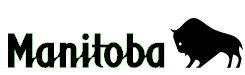 	(Refer to reverse for instructions on completion of this form)	DIVISION OR DISTRICT NAME       	MONTH       Guide to Completing the Month End Staff Changes FormThe Month End Staff Changes Form allows the Professional Certification Unit, Manitoba Education and Early Childhood Learning, to maintain accurate personal and employment information on certified school personnel in Manitoba.The school division/district or school office can mail/fax this form on the last teaching day of each month to the Professional Certification Unit, P.O. Box 700, Russell MB R0J 1W0. For assistance please call 1-800-667-2378 or 1-204-773-2998 or by fax at 1-204-773-2411.  Reporting is only required for those months when there are staff changes subject to report. If you are reporting changes through EIS Collection refer to your EIS Collection User Manual for instructions.List each school/position on a separate line.  Contact the Professional Certification Unit for school numbers.  If you do not know a PSP number, please use birth date or Certificate Number.New/Changed Staff InformationNew Staff Information refers to professional school personnel whom the school division/district or school has hired during the past month. Changed Staff Information refers to changes in school, full or part-time status, and position of certified school personnel employed by the school division/district or school.Instructions:1.	Enter the PSP#, SURNAME and GIVEN NAME.  If the PSP # is unknown use birth date or certificate number.2.	Enter the POSITION code and name and the approximate PERCENTAGE of time allocated for this position.  If more than one position applies to this individual, or if the same position is in separate locations (i.e. school or division office), indicate the percentage of time for each on a separate line. The total % of all positions reported will equal 100%, even if the individual’s “Status with Division %” is part-time. Select the position that best fits from the drop-down menu. A list of position codes is included below for your reference:3.	Enter the SCHOOL NAME and SCHOOL NUMBER.  Contact the Professional Certification Unit for school numbers.  List each school on a separate line.4.	Enter SCHOOL %.  This refers to the % of time an individual spends at a school in a division.  The sum of all School % must equal 100% within the division, even if the individual’s “Division %” is part time.5.	Enter START DATE.  Enter the beginning date of the contract between the division and the individual as Day/Month/Year, i.e. 21/09/2015.6.	Enter DIVISION %.  Enter part-time percent in whole numbers, i.e. 50, 40, 25.7.	If there is nothing to report in this section print “NIL” and return as instructed above.New/Changed Name & Address InformationNew/Changed Name and Address information is used to report personal changes which occurred during the month relating to professional personnel currently employed by the school division/district or school.Instructions:1.	Report the address of the certified school personnel who are new to the Division/District.  Also report any changes in address which occurred during the month.  Fill out the PSP number (or birth date/Certificate # if PSP number is unknown), Surname and Given Name, New Mailing Address, City/Town, Postal Code, and Phone Number.2.	Report Name Changes by filling out the PSP number (or birth date/Certificate # if PSP number is unknown), Surname and Given Name (new), and Previous Name.3.	If there is nothing to report in this section print “NIL” and return as instructed above.Staff Deletion/TransferStaff deletion refers to professional school personnel who have ceased employment with the school division/district or school during the past month. NOTE: This does include personnel commencing Maternity/Parental/Adoptive Leave.Staff transfer is used to delete a professional school personnel currently employed by the school division/district in a school for the reason of transfer to another school.  The school they are transferring to will be recorded in the New/Changed Staff Information section.  Instructions:1.	Enter the PSP number, Surname and Given Names, School Number and School Name.  If a PSP number is unavailable use birth date or Certificate Number.2.	Enter the date the delete/transfer commenced as Day Month Year, i.e. 21/09/2015.3.	Enter the reason for leaving that best fits from the drop-down menu. A list of leave reason codes is included below for your reference:4.	When a delete reason changes, i.e. from 35-Leave of Absence to 60-Retired or 30-Maternity/Parental/Adoptive Leave to 15-Resignation, record the change.5. 	If there is nothing to report in this section print “NIL” and return as instructed above.NEW/CHANGED STAFF INFORMATION (ADD ADDRESS INFORMATION BELOW)NEW/CHANGED STAFF INFORMATION (ADD ADDRESS INFORMATION BELOW)NEW/CHANGED STAFF INFORMATION (ADD ADDRESS INFORMATION BELOW)NEW/CHANGED STAFF INFORMATION (ADD ADDRESS INFORMATION BELOW)NEW/CHANGED STAFF INFORMATION (ADD ADDRESS INFORMATION BELOW)NEW/CHANGED STAFF INFORMATION (ADD ADDRESS INFORMATION BELOW)NEW/CHANGED STAFF INFORMATION (ADD ADDRESS INFORMATION BELOW)NEW/CHANGED STAFF INFORMATION (ADD ADDRESS INFORMATION BELOW)NEW/CHANGED STAFF INFORMATION (ADD ADDRESS INFORMATION BELOW)NEW/CHANGED STAFF INFORMATION (ADD ADDRESS INFORMATION BELOW)PSP #SURNAMEGIVEN NAMESPOSITION(S)[If  more than one position, please showallocation of time]POSITION(S)[If  more than one position, please showallocation of time]SCHOOLNUMBERSCHOOLNAMESCHOOL %START DATE DD/MM/YYYYDIVISION  %PSP #SURNAMEGIVEN NAMESCode and Description%SCHOOLNUMBERSCHOOLNAMESCHOOL %START DATE DD/MM/YYYYDIVISION  %    /    /    	    /    /        /    /        /    /        /    /    new/changed name and address informationnew/changed name and address informationnew/changed name and address informationnew/changed name and address informationnew/changed name and address informationnew/changed name and address informationnew/changed name and address informationnew/changed name and address informationPSP #SURNAMEGIVEN NAMESPREVIOUS NAMENEW MAILING ADDRESSCITY/TOWNPOSTAL CODEPHONE NO(   )      -      (   )      -      (   )      -      (   )      -      (   )      -      STAFF DELETION/TRANSFERSTAFF DELETION/TRANSFERSTAFF DELETION/TRANSFERSTAFF DELETION/TRANSFERSTAFF DELETION/TRANSFERSTAFF DELETION/TRANSFERSTAFF DELETION/TRANSFERPSP #SURNAMEGIVEN NAMESSCHOOL NUMBERSCHOOL NAMEEND DATEDD/MM/YYYYREASON FOR LEAVING    /    /        /    /        /    /        /    /        /    /    Teachers:  include certified school personnel involved in direct student instruction in a group or one-on-one basis. 01 Classroom teacher 02 Special Education Teacher04 Resource Teacher26 Technical Vocational Education Teacher30 Eng. Lang. Enrichment – Aboriginal Students Teacher83 Reading Recovery Teacher86 English as Additional Language TeacherSchool Administrators: include certified school personnel who support the administration and management of the school.06 Department Head07 Principal08 Vice-principalPedagogical Support and other educators: include certified professionals non-teaching personnel who provide services to students to support their instruction program.15 Counsellor20 Librarian21 Assistant Librarian99 Unspecified Clinicians: include all certified school clinicians.90 Clinician – Audiology and Speech-Language Pathology91 Clinician – Physiotherapy 92 Clinician – School Psychology 93 Clinician – Occupational Therapy94 Clinician – Social Work95 Clinician – Reading Divisional Office: include certified school personnel working at divisional level who have managerial and/or supervisory duties.09 Superintendent10 Assistant Superintendent11 Special Education Coordinator12 Consultant13 Coordinator16 Director17 Assistant Director23 Supervisor24 Assistant Supervisor99 Unspecified ContractChanges within divisionAbsenceOther type of leave14 Term contract expired15 Resignation32 Loan/Secondment37 Contract terminated/cancelled39 Dismissed60 Retired70 Deceased87 Laid Off18 Change in % employed45 Transfer between schools30 Maternity/Parental/Adoptive Leave31 Professional/Educational Leave33 Sick Leave34 Deferred Salary Leave Plan35 Leave of Absence40 Attend University88 Long Term Disability11 Teaching elsewhere in Manitoba12 Teaching outside Manitoba13 On Exchange Program16 End of Exchange Program 89 School Closed99 Unspecified